OPIS PRZEDMIOTU ZAMÓWIENIA ŚRODKI OCHRONY INDYWIDUALNEJLpAsortymentPrzykładowe zdjęcieSpecyfikacjaIlośćCZĘŚĆ ICZĘŚĆ ICZĘŚĆ ICZĘŚĆ ICZĘŚĆ I1Kombinezon ochronny jednorazowy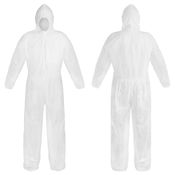 zapewniający ochronę zgodną z kategorią III (typ 5/6)wykonany z materiału spełniającego wymogi normy ISO 14116 / EN 533 Indeks 1/0 w zakresie ograniczonej ochrony przed płomieniami i gorącem.kombinezon ma chronić  przed bryzgami o niewielkim stopniu cieczy, niebezpiecznymi pyłami oraz stałymi cząstkami materiałów radioaktywnychkombinezon wyposażony w dwustronny błyskawiczny zamek z zakładką sztormowąkombinezon z kapturemwzmacniany w krokuspełniający normyEN1073-2 oraz EN1149-5. 
kat. III5002Indywidualny Zestaw Ochrony Biologicznej  IZOB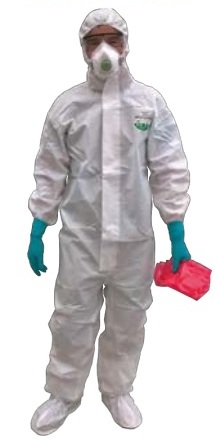 Indywidualny zestaw ochrony biologicznej pozwalający na pełne zabezpieczenie pracownika na czas wykonywania swoich obowiązków w kontakcie z potencjalnie chorobotwórczymi mikroorganizmamiW skład zestawu wchodzi:Kompletny kombinezon ochronny wysokimi nakładkami na buty (EN 14126:2003)Półmaska ochronna klasy FFP3 X 310 SV FFP3 R D  (PN-EN 149+A1:2010)Panoramiczne okulary (ochronne umożliwiające jednoczesne noszenie szkieł korekcyjnych)EN 166:2002-042 pary rękawiczek nitrylowychEN 420:2003+A1:2009 EN 421:2010 EN 374:2003Worek na odpady medyczne.Kombinezony w rozmiarach Rozmiar L , XL, XXL1200 szt.3Kombinezon chemiczny kwasołogochronny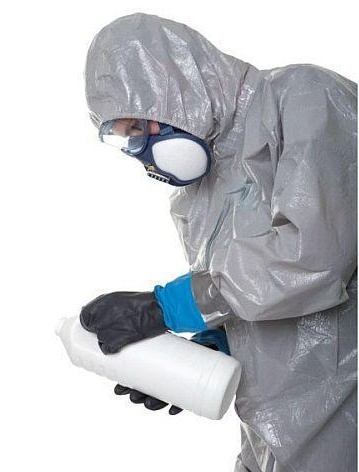 Kombinezon kategorii III o poziomie ochrony typu 3B/4/5/6/Trójwarstwowa folia polietylenowa – żółta,Gramatura kombinezonu Zaklejony zamek błyskawiczny osłonięty podwójną przylepną klapą.Zaklejone szwy,Bardzo duża odporność na ścieranie, rozdarcia i przebiciaWodoszczelność dzięki łączeniu SpasealDzięki kolorystyce kombinezon jest bardzo widoczny ( bezpieczeństwo pracownika)Elastyczny kaptur, ściągacz w talii, na nadgarstkach i kostkachspełnia normy:EN  14605:2005+A1:2009EN ISO 13982-1:2004+A1:2010EN 13034:2005+A1:2009EN 14126:2003+AC:2004EN ISO 13688:2013350 szt.4Chusteczki do odkażania skóry po zdjęciu Zestawów Ochrony Biologicznej (50 szt. w opakowaniu)Uniwersalne chusteczki przeznaczone do dezynfekcji i czyszczenia rąk, powierzchni i wyposażenia. Zawierające unikalną, opatentowaną antybakteryjną formułę, która może być wykorzystywana jako środek dezynfekujący i detergent, które zabijają 99,9% bakterii.Stosowanie chusteczek bezpieczne dla skóry rąkZgodnie z normami:- EN14561,- EN14562,- EN14563- EN1275- EN1276200 opk.5Półmaska filtrująca, składana z zaworem wydechowym klasa P2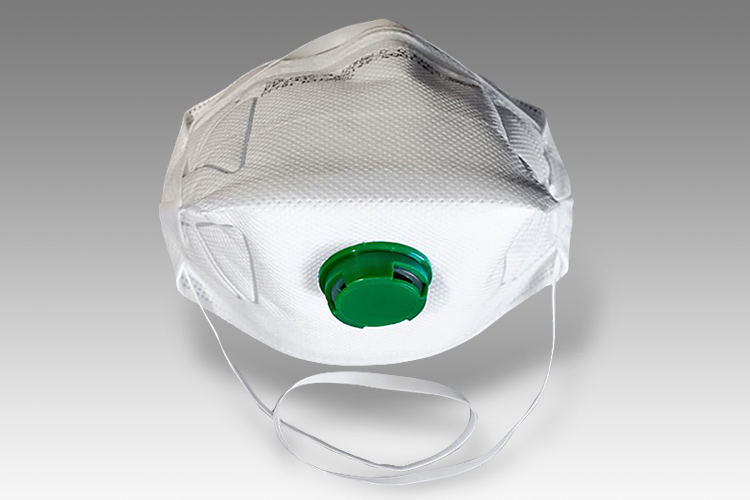 Półmaska składana mająca kształt trapezu równoramiennego,Czasza składająca się z włókniny filtracyjnej (czysty polipropylen) oraz flizelinyNagłowie – gumowe lub tekstylneZacisk nosowy (polipropylen wzmocniony dwoma stalowymi drutami) zamontowany wewnątrz włókniny filtracyjnej czaszyUszczelka nosa (pianka polietylenowa) przyklejona wewnątrz czaszy na wysokości zacisku nosowegoZawór – polipropylen zabarwiony na zielono3000 szt6Półmaska  ochronna część twarzowa z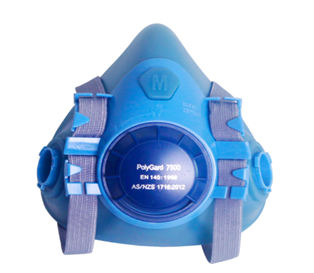 Maska musi być kompletna do zastosowania i kompatybilna z pochłaniaczami ujętymi w specyfikacjiTaśmy nagłowia z funkcją regulacjipołączenie bagnetowe elastyczny system mocowania różnorodnych filtrów chroniących przed gazami, parami i pyłami.Łatwe czyszczenie i konserwacjakonstrukcja półmaski zapewniająca szerokie pole widzenia.Kompatybilna z przyłbicami spawalniczymi i osłonami twarzy dla szlifierzy.Konstrukcja pokrywy zaworu, kieruje wydychane powietrze i wilgoć w dół i umożliwia wykonanie testu nadciśnieniowego dopasowania półmaski.Silikonowe uszczelnienie twarzy- zapewniające wygodę i stabilnośćWykonana z materiałów silikonowych zapewniających długą żywotnośćMaska musi zachowywać swój kształt w warunkach niskiej jak i wysokiej temperatury307Maska pełna  ochronna CL3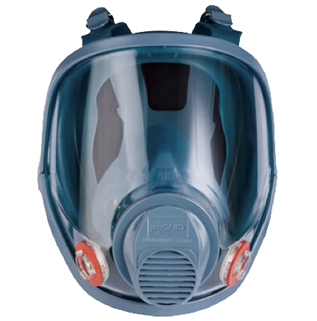 Silikonowe uszczelnienie twarzy zapewniające wysoki poziom komfortu , CL3Dobrze wyważone na głowie z 4 taśmami umożliwia łatwe zakładanie i zdejmowanie maski.Szerokie pole widzenia z szybą osłaniająca całą twarzSzyba z poliwęglanu odporna na zarysowania i uderzenia zgodnie z EN 166:2001 Bwyposażona w system złącza bagnetowego pozwalającego na podłączanie do niej szerokiego asortymentu lekkich filtrów podwójnych, elementów oczyszczającychsposób mocowania filtrów musi być kompatybilny z filtrami ujętymi w specyfikacjidostępna w trzech rozmiarach – ilość w poszczególnym rozmiarze zgodnie z zapotrzebowaniem Zamawiająceo20 szt.8Pochłaniacz  ABEK1 przeciw parom organicznym, gazom nieorganicznym, kwaśnym oraz amoniakowi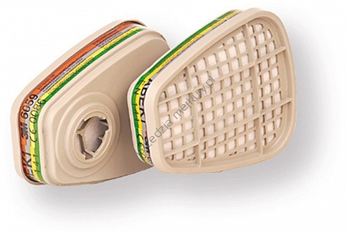 pochłaniacz ABEK1 przeciw parom organicznym, gazom nieorganicznym i kwaśnym oraz amoniakowi.Mocowanie bagnetowe umożliwia umocowanie pochłaniacza we właściwym miejscukompatybilne z maską pełną oraz półmaską ujętą w niniejszej specyfikacji200 kpl.9Pokrywa do pochłaniacza maski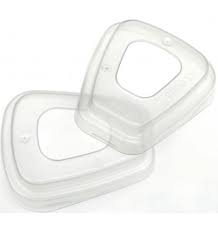 pokrywa do pochłaniacza maski musi być kompatybilna z pochłaniaczami typu ABEK1150 kpl.10Filtry przeciwpyłowe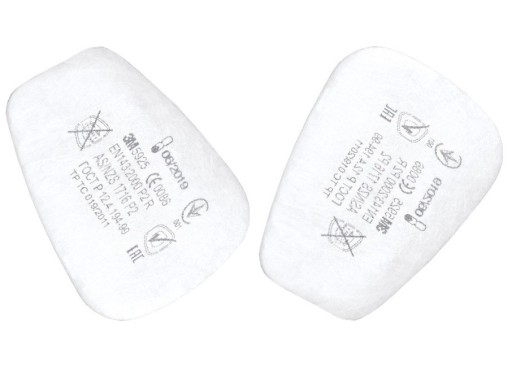 Filtry przeciwpyłowe kompatybilne z pochłaniaczami typu ABEK1 oraz pokrywami do pochłaniacza maski ochronnej.300 kpl11Filtry przeciwpyłowe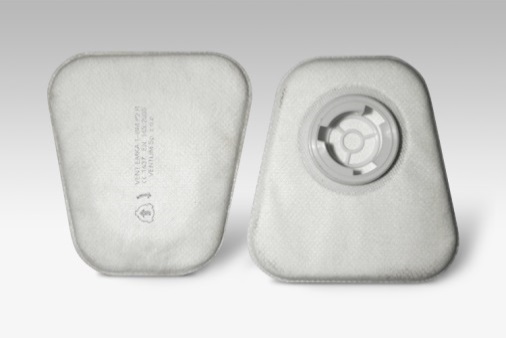 Filtry przeciwpyłowe P2 wielokrotnego użytku z bagnetem mocowania  kompatybilnym z maską pełną oraz półmaską ujętą w niniejszej specyfikacjiEN 143:2000/A1:2006CE600 kpl12Szkolenie z bezpiecznego użytkowania aparatów oddechowych oraz podstawowych zagadnień dotyczących ochrony przed Covid- 19Celem przeszkolenia  jest nabycie przez jego uczestników odpowiedniej wiedzy teoretycznej oraz umiejętności praktycznych w zakresie budowy, zasady działania, przeznaczenia oraz prawidłowego użycia aparatu oddechowego. Podstawowych zagadnień teoretycznych oraz praktycznych dotyczących ochrony przed Covid-19 takich jak: prawidłowo zakładać  i zdejmować półmaskę, kombinezon ochronny oraz rękawice ochronne w oparciu o wytyczne WHO, CIOP oraz GIS.Wykonawca do realizacji umowy zapewni osoby posiadające odpowiednie kwalifikacje do przeprowadzenia szkoleń – instruktażu dla pracowników Zamawiającego z bezpiecznego użytkowania aparatów tlenowych.Oferowana cena przez Wykonawcę za przeprowadzenie szkoleń musi obejmować wszystkie koszty związane z przeprowadzeniem szkolenia oraz dojazdu do siedziby Zamawiającego.Szkolenie z bezpiecznego użytkowania aparatów tlenowych odbędzie się w terminie ustalonym z Wykonawcą. Wykonawca po przeprowadzeniu szkoleń – instruktażu z bezpiecznego użytkowania aparatów tlenowych zobowiązany jest wystawić wszystkim uczestnikom niniejszego szkolenia zaświadczenia, certyfikat o ukończonym szkoleniu z bezpiecznego użytkowania aparatów tlenowych.Dla grupy 40  osóbCZĘŚĆ IICZĘŚĆ IICZĘŚĆ IICZĘŚĆ IICZĘŚĆ II1Hełm ochronny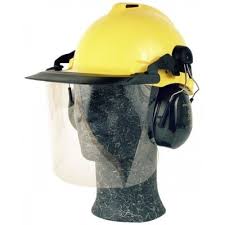 Hełm ochronny z możliwością  zamontowania osłony twarzy i oczu oraz ochronników słuchuHełm kompatybilny z mocowaniem do hełmowym ochronników słuchu typu 3M20 szt2Przeciwhałasowe zatyczki jednorazowe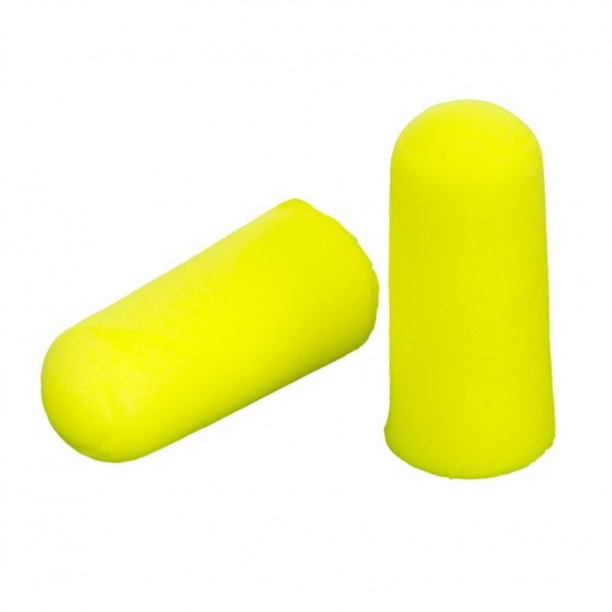 wykonane z pianki poliuretanowejelastyczne i zapewniające bardzo dobrą ochronę przed wysokim hałasemśredni poziom tłumienia 32 dB500 szt.3Rękawice robocze ochronne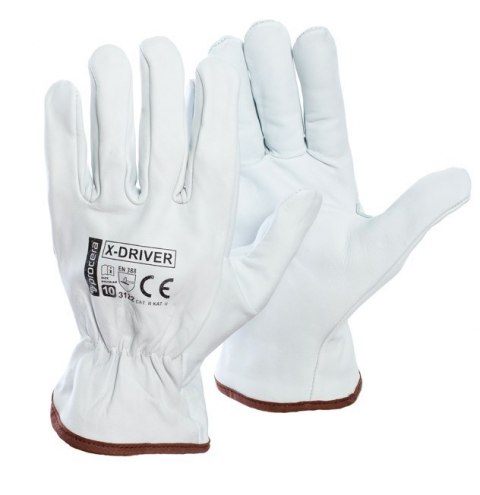 Rękawice ochronne wykonane z wysokiej jakości skóry koziej.
skóra kozia licowa w jasnych kolorachRękawice wykonane w całości z licowej skóry koziejwykończone mankietem z gumką lub ściągaczem.CE EN 388.rękawice w rozmiarach 8,9,10,113000 par4Rękawice ochronne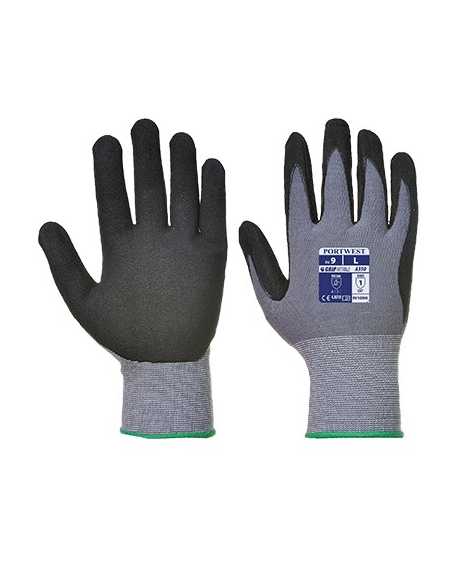 Materiały: Nylon, Elastan, PU, Pianka nitrylowaDzianina o uigleniu 15 gwarantuje bardzo wysoką manualność rękawicyPowleczenie pianką nitrylową gwarantuje znakomity uchwyt w suchych i mokrych warunkachPowleczenie wewnętrznej części dłoni podwyższa manualność rękawicy i oddychalność całej dłoniNajwyższa odporność na przetarcie na poziomie 4Produkt zgodny z normą EN388 [3131]2000 par5Gogle ochronne - bezbarwne soczewki z powłoką Scotchgard™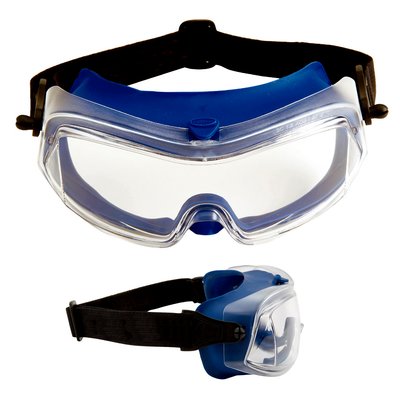 Gogle z systemem wentylacji zapobiegania parowaniu i jednocześnie chroniące przed dostawaniem się cieczy i pyłu do wnętrza gogli.soczewki z powłoką zapobiegającą parowaniu i zarysowaniomsoczewki poliwęglanowe przezroczyste ochrona przed zarysowaniem i parowaniem 2C1 , 2 .gogle wyposażone w nylonowy regulowany pasek nagłownyzgodne z normą  EN 166:2001706Buty gumowe kwasoługochronneochronne kwasołogochronne ze stalowym podnoskiem typu S5zgodne z normą PN-EN ISO 20345:2012,SRC lub równoważną,kolor czarny,wysokość butów .Wierzch i Spód: PVC modyfikowany kauczukiem nitrylowymMetoda produkcji: formowanie metodą wtrysku.Wytrzymałość podnoska co najmniej na uderzenia do 200 J oraz zgniecenia do  a wkładka odporna na przekłucia o nacisku 1100 N, absorpcja uderzeń pod piętą, urzeźbiona podeszwa chroniąca przed poślizgiem.20 par7Taśma ostrzegawczaTaśma ostrzegawcza 100 mb szerokość 7 cm,kolor czerwono-biały – 30 szt.żółto-czarny – 20szt50 szt.8Przenośna oczomyjka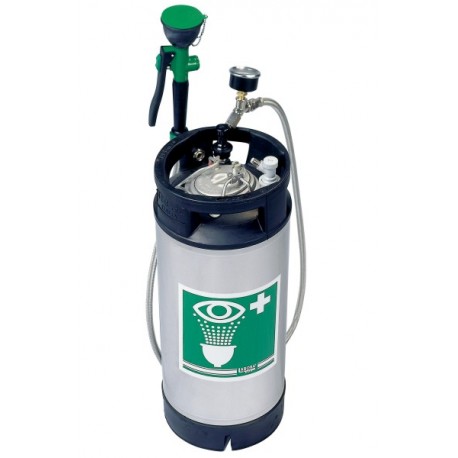 Przenośna pojedyncza oczomyjka Parametry Zbiornik ze stali nierdzewnej AISI 316 Pojemność 16 litrów Ciśnienie wytwarzane za pomocą sprężonego powietrza o ciśnieniu 6 bar Długość węża 1,5 m Waga ok. 8 kg5 szt.9Płyn do przemywania oczu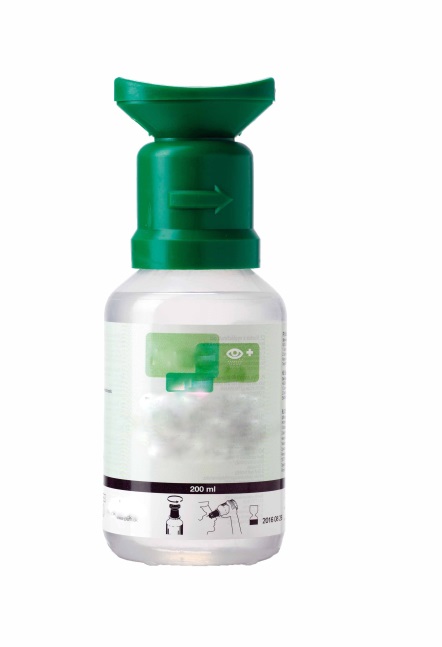 - Płyn do przemywania oczu zalecany do stosowania w sytuacjach awaryjnych - natychmiastowa pomoc- Opakowanie 200 ml.- Butelka posiadająca końcówkę dopasowaną do kształtu oczu, ułatwiającą użycie100 szt.10Ochronniki słuchu z mocowaniem do hełmu ochronnego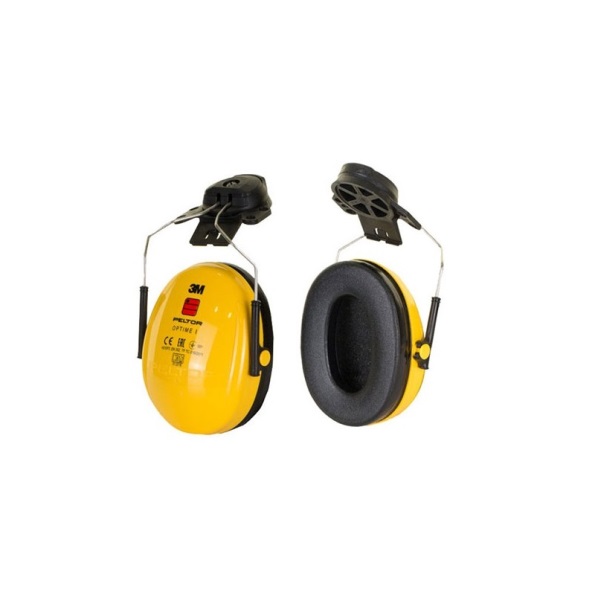 Ochronniki słuchu nahełmowe 
- wygłuszenie: SNR=26 dB
- pierścienie uszczelniające szerokie i wypełnione miękką plastikową pianką, która zapewnia doskonałe dopasowanie i niski poziom nacisku
- ochrona oparta o technologię podwójnej obudowy, co minimalizuje rezonans wewnątrz nauszników i skutkuje maksymalnym wytłumieniem dźwięku o wysokiej częstotliwości
- połączenie akustyczne pomiędzy wewnętrzną i zewnętrzną częścią obudowy zapewnia maksymalne wytłumienie dźwięków o niskich częstotliwościach
- do użytku w miejscach o wyjątkowo dużym natężeniu hałasu
- spełniają wymagania normy EN352-320 kpl.CZĘŚĆ IIICZĘŚĆ IIICZĘŚĆ IIICZĘŚĆ IIICZĘŚĆ III1Szelki bezpieczeństwa z kompletnym zestawem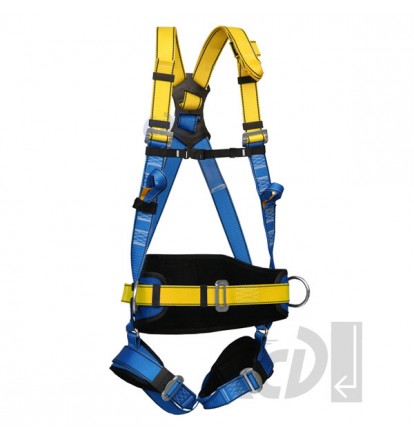 Szelki bezpieczeństwa z pasem biodrowym do pracy w podparciuPosiadające tylny oraz przedni punkt zaczepowy oraz regulowane pasy: udowe, barkowe oraz piersiowyPionowa regulacja szelek na klatce piersiowej. Zapewniający szybki sposób regulacji umożliwiający uniknięcie pozostawiania luźnych końcówek oraz ześlizgiwanie sięPionowa grzbietowa klamra typu D konstrukcja sprężynowa powoduje, że klamra tego typu automatycznie podnosi się zapewniając szybkie i bezpieczne  podłączenie do systemu zabezpieczającego przed upadkiem z wysokościKlamry z lekkiego stopu aluminium umożliwiające szybkie i łatwe zapinanieSzelki wyposażone we wskaźnik upadkuMiękka wyściółka pasów udowych dla większego komfortuWytrzymałe taśmy poliamidowe o szerokości 45 mm oraz klamry z ocynkowanej stali.Regulowane taśmy udowe oraz pas piersiowy.Dodatkowa regulacja pasów barkowych dla lepszego dopasowaniamiękka wyściółka pasów udowych dla podwyższenia komfortu pracy.Wszystkie linki oraz liny asekuracyjne muszą być wyposażone w zatrzaśniki 50 mmSzelki zgodne z normą PN-EN 361 - Indywidualny sprzęt chroniący przed upadkiem z wysokości. Szelki bezpieczeństwaSzelki zgodne z normą PN-EN 358 EN 361 - Systemy ustalające pozycje przy pracyEN 354, 355Certyfikat CE30 szt.2Amortyzator bezpieczeństwa z linką i zatrzaśnikami stalowymiAmortyzator bezpieczeństwa z linką i z zatrzaśnikami stalowymi  Długość 1,5 mWszystkie linki oraz liny asekuracyjne muszą być wyposażone w zatrzaśniki 50 mm25 szt.3Lina asekuracyjnaLina asekuracyjna o długości: 5 mlina asekuracyjna wyposażona w zatrzaśniki 50 mm25 szt.4Lina asekuracyjnaLina asekuracyjna o długości: 10 mlina asekuracyjna wyposażona w zatrzaśniki 50 mm20 szt.5Lina asekuracyjnaLina asekuracyjna o długości: 15 mlina asekuracyjna wyposażona w zatrzaśniki 50 mm15 szt.6Lina asekuracyjnaLina asekuracyjna o długości: 30 mlina asekuracyjna wyposażona w zatrzaśniki 50 mm10 szt.7Zaczep nożycowy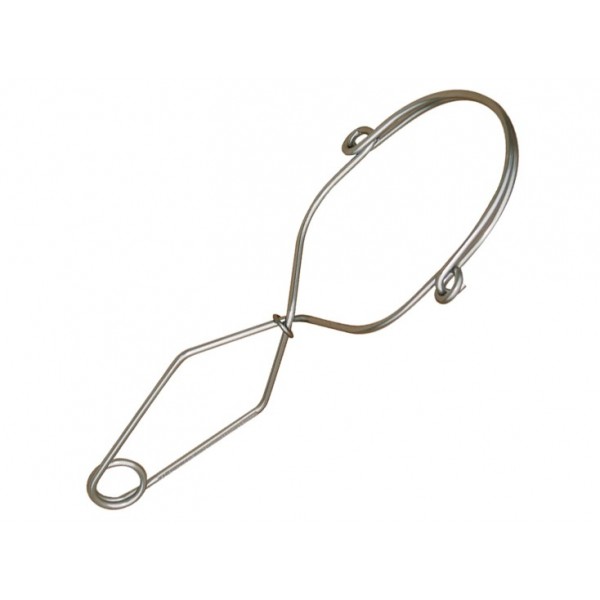 Zaczep wykonany z jednego odcinka pręta ze stali nierdzewnej o średnicy 6 mm.Zaczep nożycowy stanowi składnik sprzętu chroniącego przed upadkiem z wysokości i służy do przyłączania podzespołu łącząco-amortyzującego np. amortyzatora bezpieczeństwa z linką, urządzenia samohamownego, liny roboczej urządzeń samozaciskowych do punktu konstrukcji stałej.Maksymalne rozchylenie zaczepu podczas zakładania na profil, nie może być większe niż prześwit 140 mm, długość 415 cm10 szt.